
          ПОСТАНОВЛЕНИЕ02.10.2023 №102-пО перерасчете пенсии за выслугу лет лицам,замещавших муниципальные должностии должности муниципальной службы	В соответствии с решением Совета депутатов муниципального образования Костинский сельсовет № 68 от 05.06.2018 «Об установлении пенсии за выслугу лет лицам, замещавшим муниципальные должности и должности муниципальной службы органов местного самоуправления муниципального образования  Костинский  сельсовет Курманаевского района»:           1. Произвести с 01.10.2023 года перерасчет пенсий за выслугу лет муниципальным служащим на 5,5 % с учетом индексации должностных окладов лиц, замещавших муниципальные должности и должности муниципальной службы органов местного самоуправления муниципального образования  Костинский  сельсовет Курманаевского района в пределах средств, предусмотренных в бюджете на 2023 год для выплаты указанных пенсий.           2.Контроль за исполнением настоящего постановления оставляю за собой.          3. Постановление вступает в силу со дня подписания и распространяет свое действие на правоотношения, возникшие с 01.10.2023 года.И.о.главы муниципального образования                                      Н.Н.МарченкоРазослано: в дело, прокурору, финансовый отдел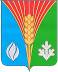 Администрациямуниципального образованияКостинский сельсоветКурманаевского районаОренбургской области